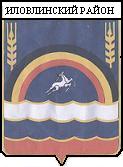 АДМИНИСТРАЦИЯ ИЛОВЛИНСКОГО МУНИЦИПАЛЬНОГО РАЙОНА ВОЛГОГРАДСКОЙ ОБЛАСТИ П О С Т А Н О В Л Е Н И Еот  30.12.2016 г.      №  1035Об  утверждении  «Плана  мероприятий  по  реализации Стратегии  социально-экономического  развития  Иловлинского  муниципального  района  до  2025 года».             В соответствии со ст. 15 Федерального закона от 06.10.2003 № 131-ФЗ «Об общих принципах организации местного самоуправления в Российской Федерации», Федеральным законом от 28.06.2014 № 172-ФЗ  «О стратегическом планировании в Российской Федерации», постановлением администрации Иловлинского  муниципального  района  от 17.11. 2015  № 1071 « Об утверждении порядка  разработки ( корректировки)  и  мониторинга  плана  мероприятий  по  реализации  стратегии  социально-экономического  развития Иловлинского  муниципального  района  Волгоградской  области»,  администрация  Иловлинского  муниципального  района постановляет :1. Утвердить прилагаемый План мероприятий по реализации Стратегии социально-экономического развития Вологодского муниципального района Вологодской области на период до 2025 года (далее – План мероприятий).2. Структурным подразделениям администрации  Иловлинского  муниципального района : - обеспечить реализацию Плана мероприятий; - ежегодно представлять информацию о ходе выполнения Плана мероприятий в отдел  экономической  политики  на бумажном и электронном носителе в срок до 1 марта года, следующего за отчетным. 3. Настоящее постановление вступает  в  силу  со  дня  его  подписания и подлежит обнародованию   и размещению на официальном сайте Иловлинского муниципального района в информационно-телекоммуникационной сети «Интернет».4. Контроль за выполнением постановления возложить на заместителя Главы администрации  Иловлинского муниципального района  Н.В.Бурдыко. Глава  администрации Иловлинского  муниципального района					         И.С.Гель Утвержденпостановлением администрации Иловлинского  муниципального района от 30.12.2016 № 1035ПЛАН мероприятий по реализации Стратегии социально-экономического развития Иловлинского муниципального района Волгоградской области на период до 2025 года№ п/пСодержание мероприятияСодержание мероприятияСрок исполненияОтветственный исполнительРеквизиты муниципальной программы, в рамках которой реализуется мероприятие (при наличии)Стратегическая  цель 1  . Создание  благоприятных  условий  для  устойчивого  экономического  развитияСтратегическая  цель 1  . Создание  благоприятных  условий  для  устойчивого  экономического  развитияСтратегическая  цель 1  . Создание  благоприятных  условий  для  устойчивого  экономического  развитияСтратегическая  цель 1  . Создание  благоприятных  условий  для  устойчивого  экономического  развитияСтратегическая  цель 1  . Создание  благоприятных  условий  для  устойчивого  экономического  развитияСтратегическая  цель 1  . Создание  благоприятных  условий  для  устойчивого  экономического  развитияЦель 1.1.   : Повышение  инвестиционной  привлекательности  районаЦель 1.1.   : Повышение  инвестиционной  привлекательности  районаЦель 1.1.   : Повышение  инвестиционной  привлекательности  районаЦель 1.1.   : Повышение  инвестиционной  привлекательности  районаЦель 1.1.   : Повышение  инвестиционной  привлекательности  районаЦель 1.1.   : Повышение  инвестиционной  привлекательности  районаЗадача  1.1.1. Внедрение  успешных  практик  в  целях улучшения  инвестиционной  привлекательности  районаЗадача  1.1.1. Внедрение  успешных  практик  в  целях улучшения  инвестиционной  привлекательности  районаЗадача  1.1.1. Внедрение  успешных  практик  в  целях улучшения  инвестиционной  привлекательности  районаЗадача  1.1.1. Внедрение  успешных  практик  в  целях улучшения  инвестиционной  привлекательности  районаЗадача  1.1.1. Внедрение  успешных  практик  в  целях улучшения  инвестиционной  привлекательности  районаРазмещение в открытом доступе «Инвестиционного  паспорта  Иловлинского  муниципального района», ежегодная  его актуализация  Размещение в открытом доступе «Инвестиционного  паспорта  Иловлинского  муниципального района», ежегодная  его актуализация  2017-2025Отдел  экономической  политики  администрации  Иловлинского  муниципального  района( далее  Отдел экономической  политики)Повышение эффективности деятельности в сфере муниципального управления в Иловлинском муниципального района на 2016-2019годыФормирование  единого  Реестра  паспортов  инвестиционных площадок  на  территории  районаФормирование  единого  Реестра  паспортов  инвестиционных площадок  на  территории  района2017-2025Отдел экономической  политикиПовышение эффективности деятельности в сфере муниципального управления в Иловлинском муниципального района на 2016-2019годыПодготовка  ежегодного инвестиционного  послания  Главы  администрации  районаПодготовка  ежегодного инвестиционного  послания  Главы  администрации  района2017-2025Отдел экономической  политикиПовышение эффективности деятельности в сфере муниципального управления в Иловлинском муниципального района на 2016-2019годыРазработка порядка «Приоритетный инвестиционный проект Иловлинского района», оказания муниципальной поддержки инвестиционной деятельности и контроля её использования на территории муниципального образования Разработка порядка «Приоритетный инвестиционный проект Иловлинского района», оказания муниципальной поддержки инвестиционной деятельности и контроля её использования на территории муниципального образования 2017-2025Отдел экономической  политикиПовышение эффективности деятельности в сфере муниципального управления в Иловлинском муниципального района на 2016-2019годыУтверждение и публикация ежегодно обновляемого Плана создания объектов необходимой для инвесторов инфраструктуры в муниципальном образовании и порядка предоставления информации для размещения на Инвестиционной карте субъектаУтверждение и публикация ежегодно обновляемого Плана создания объектов необходимой для инвесторов инфраструктуры в муниципальном образовании и порядка предоставления информации для размещения на Инвестиционной карте субъекта2017-2025Отдел  по  строительству, ЖКХ  и  охране  окружающей  среды администрации  Иловлинского  муниципального  района( далее  Отдел  ЖКХ)Повышение эффективности деятельности в сфере муниципального управления в Иловлинском муниципального района на 2016-2019годыЗадача  1.1.2. Содействие и  осуществление контроля за  реализацией инвестиционных проектов Задача  1.1.2. Содействие и  осуществление контроля за  реализацией инвестиционных проектов Задача  1.1.2. Содействие и  осуществление контроля за  реализацией инвестиционных проектов Задача  1.1.2. Содействие и  осуществление контроля за  реализацией инвестиционных проектов Задача  1.1.2. Содействие и  осуществление контроля за  реализацией инвестиционных проектов Привлечение частных инвесторов к реализации наиболее социально значимых  проектов на территории  районаПривлечение частных инвесторов к реализации наиболее социально значимых  проектов на территории  района2017-2025Отраслевые  отделы  администрации  Иловлинского  муниципального  района( далее  Отраслевые отделы  администрации  района)Повышение эффективности деятельности в сфере муниципального управления в Иловлинском муниципального района на 2016-2019годыВедение и  регулярное  обновление Реестра реализации инвестиционных проектов на территории  района Ведение и  регулярное  обновление Реестра реализации инвестиционных проектов на территории  района 2017-2025Отдел экономической  политикиПовышение эффективности деятельности в сфере муниципального управления в Иловлинском муниципального района на 2016-2019годыПроведение  мониторинга  реализации  инвестиционных  проектовПроведение  мониторинга  реализации  инвестиционных  проектов2017-2025Отраслевые отделы  администрации  района)Повышение эффективности деятельности в сфере муниципального управления в Иловлинском муниципального района на 2016-2019годыЦель 1.2.   Дальнейшее  развитие  агропромышленного  комплексаЦель 1.2.   Дальнейшее  развитие  агропромышленного  комплексаЦель 1.2.   Дальнейшее  развитие  агропромышленного  комплексаЦель 1.2.   Дальнейшее  развитие  агропромышленного  комплексаЦель 1.2.   Дальнейшее  развитие  агропромышленного  комплексаЦель 1.2.   Дальнейшее  развитие  агропромышленного  комплексаЗадача 1. 2.1.  Создание  условий для  дальнейшего  развития  сельскохозяйственного  производстваЗадача 1. 2.1.  Создание  условий для  дальнейшего  развития  сельскохозяйственного  производстваЗадача 1. 2.1.  Создание  условий для  дальнейшего  развития  сельскохозяйственного  производстваЗадача 1. 2.1.  Создание  условий для  дальнейшего  развития  сельскохозяйственного  производстваЗадача 1. 2.1.  Создание  условий для  дальнейшего  развития  сельскохозяйственного  производстваКоординация  участия  в проведении  областных  семинаров, совещаний по повышению квалификации руководителей и специалистов сельскохозяйственных организаций района.Координация  участия  в проведении  областных  семинаров, совещаний по повышению квалификации руководителей и специалистов сельскохозяйственных организаций района.2017-2025Отдел  по  сельскому  хозяйству  и  продовольствиюадминистрации  Иловлинского  муниципального  района( далее Отдел  по  сельскому  хозяйству  и  продовольствиюПовышение эффективности деятельности в сфере муниципального управления в Иловлинском муниципального района на 2016-2019годыОрганизация ежегодных выездных совещаний для руководителей сельскохозяйственных предприятий района в другие районы Волгоградской области  с целью изучения передового опытаОрганизация ежегодных выездных совещаний для руководителей сельскохозяйственных предприятий района в другие районы Волгоградской области  с целью изучения передового опыта2017-2025Отдел  по  сельскому  хозяйству  и  продовольствиюадминистрации  Иловлинского  муниципального  района( далее Отдел  по  сельскому  хозяйству  и  продовольствиюПовышение эффективности деятельности в сфере муниципального управления в Иловлинском муниципального района на 2016-2019годыЗадача 1. 2.2.  Развитие  растениеводстваЗадача 1. 2.2.  Развитие  растениеводстваЗадача 1. 2.2.  Развитие  растениеводстваЗадача 1. 2.2.  Развитие  растениеводстваЗадача 1. 2.2.  Развитие  растениеводстваВнедрение  современных  агротехнологийВнедрение  современных  агротехнологий2017-2025Отдел  по  сельскому  хозяйству  и  продовольствиюРазвитие сельского хозяйства и регулирование рынков сельскохо-зяйственной продукции, сырья и продовольствия Иловлинского  муни-ципального  района на 2013-2020 годыПовышение  обеспеченности  качественными  семенамиПовышение  обеспеченности  качественными  семенами2017-2025Отдел  по  сельскому  хозяйству  и  продовольствиюРазвитие сельского хозяйства и регулирование рынков сельскохо-зяйственной продукции, сырья и продовольствия Иловлинского  муни-ципального  района на 2013-2020 годыРазвитие мелиорации земель сельскохозяйственного назначения;Развитие мелиорации земель сельскохозяйственного назначения;2017-2025Отдел  по  сельскому  хозяйству  и  продовольствиюРазвитие сельского хозяйства и регулирование рынков сельскохо-зяйственной продукции, сырья и продовольствия Иловлинского  муни-ципального  района на 2013-2020 годыСодействие  повышению  эффективности  использования  земель  за  счет  вовлечения  в  оборот  неиспользуемых  площадейСодействие  повышению  эффективности  использования  земель  за  счет  вовлечения  в  оборот  неиспользуемых  площадей2017-2020Отдел  по  управлению  муниципальным  имуществом  и  землепользованиюадминистрации  Иловлинского  муниципального  района(далее Отдел  по  управлению  муниципальным  имуществом  и  землепользованию)Повышение эффективности управления муниципальным имуществом и землей на 2014-2018годыЗадача  1.2.3.  Развитие  животноводстваЗадача  1.2.3.  Развитие  животноводстваЗадача  1.2.3.  Развитие  животноводстваЗадача  1.2.3.  Развитие  животноводстваЗадача  1.2.3.  Развитие  животноводстваСодействие  строительству  и  реконструкции животновод-ческих  объектовСодействие  строительству  и  реконструкции животновод-ческих  объектов2017-2020Отдел  по  сельскому  хозяйству  и  продовольствиюРазвитие сельского хозяйства и регулирование рынков сельскохо-зяйственной продукции, сырья и продовольствия Иловлинского  муни-ципального  района на 2013-2020 годыСодействие приобретению  племенного  скотаСодействие приобретению  племенного  скота2017-2025Отдел  по  сельскому  хозяйству  и  продовольствиюРазвитие сельского хозяйства и регулирование рынков сельскохо-зяйственной продукции, сырья и продовольствия Иловлинского  муни-ципального  района на 2013-2020 годыОрганизация осуществления противоэпизоотических мероприятий в отношении карантинных и особо опасных болезней животныхОрганизация осуществления противоэпизоотических мероприятий в отношении карантинных и особо опасных болезней животных2017-2025Отдел  по  сельскому  хозяйству  и  продовольствиюРазвитие сельского хозяйства и регулирование рынков сельскохо-зяйственной продукции, сырья и продовольствия Иловлинского  муни-ципального  района на 2013-2020 годыЗадача  1.2.4.  Содействие  продвижению  и  потреблению  продукции  местного  производстваЗадача  1.2.4.  Содействие  продвижению  и  потреблению  продукции  местного  производстваЗадача  1.2.4.  Содействие  продвижению  и  потреблению  продукции  местного  производстваЗадача  1.2.4.  Содействие  продвижению  и  потреблению  продукции  местного  производстваЗадача  1.2.4.  Содействие  продвижению  и  потреблению  продукции  местного  производстваОрганизация  временных  площадок  по  торговле  сельхозпродукцией  в  летне-осеннее  время  Организация  временных  площадок  по  торговле  сельхозпродукцией  в  летне-осеннее  время  2017-2020Отдел  по  развитию торговли, предпринимательства,  бытового  обслуживания  и  защиты  прав  потребителейадминистрации  Иловлинского  муниципального  района( далее Отдел  по  развитию торговли, предпринимательства,  бытового  обслуживания  и  защиты  прав  потребителей)Развитие  и  поддержка  малого  и  среднего предпринимательства в Иловлинском  муниципальном районе Волгоградской области  на  2017 - 2019 годыОрганизация еженедельных (по субботам и воскресеньям) ярмарок «выходного дня» с широким привлечением сельхозтоваропроизводителей и граждан, ведущих личные подсобные хозяйстваОрганизация еженедельных (по субботам и воскресеньям) ярмарок «выходного дня» с широким привлечением сельхозтоваропроизводителей и граждан, ведущих личные подсобные хозяйства2017-2020Отдел  по  развитию торговли, предпринимательства,  бытового  обслуживания  и  защиты  прав  потребителейадминистрации  Иловлинского  муниципального  района( далее Отдел  по  развитию торговли, предпринимательства,  бытового  обслуживания  и  защиты  прав  потребителей)Развитие  и  поддержка  малого  и  среднего предпринимательства в Иловлинском  муниципальном районе Волгоградской области  на  2017 - 2019 годыЗадача  1.2.5. Содействие  развитию  мелкотоварного  производстваЗадача  1.2.5. Содействие  развитию  мелкотоварного  производстваЗадача  1.2.5. Содействие  развитию  мелкотоварного  производстваЗадача  1.2.5. Содействие  развитию  мелкотоварного  производстваЗадача  1.2.5. Содействие  развитию  мелкотоварного  производстваИнформирование  хозяйствующих субъектов о существующих мерах поддержки;Информирование  хозяйствующих субъектов о существующих мерах поддержки;2017-2020Отдел  по  сельскому  хозяйству  и  продовольствиюРазвитие сельского хозяйства и регулирование рынков сельскохозяйственной продукции, сырья и продовольствия  Волгоградской  Оказание несвязной поддержки сельскохозяйственным товаропроизводителям в области растенииеводстваОказание несвязной поддержки сельскохозяйственным товаропроизводителям в области растенииеводства2017-2020Отдел  по  сельскому  хозяйству  и  продовольствиюРазвитие сельского хозяйства и регулирование рынков сельскохозяйственной продукции, сырья и продовольствия  Волгоградской  Помощь  субъектам  сельскохозяйственного  производства   в  оформлении возмещения части процентной ставки по долгосрочным, среднесрочным и краткосрочным кредитам, взятым малыми формами хозяйствования  из  вышестоящих  уровней  бюджета.Помощь  субъектам  сельскохозяйственного  производства   в  оформлении возмещения части процентной ставки по долгосрочным, среднесрочным и краткосрочным кредитам, взятым малыми формами хозяйствования  из  вышестоящих  уровней  бюджета.2017-2020области  на 2013-2020 годыСодействие  сельхозтоваропроизводителям района в программе обновления сельскохозяйственной техники Содействие  сельхозтоваропроизводителям района в программе обновления сельскохозяйственной техники 2017-2020области  на 2013-2020 годыЗадача  1.2.6.Организация  кадрового  обеспечения  в  сельском  хозяйствеЗадача  1.2.6.Организация  кадрового  обеспечения  в  сельском  хозяйствеЗадача  1.2.6.Организация  кадрового  обеспечения  в  сельском  хозяйствеЗадача  1.2.6.Организация  кадрового  обеспечения  в  сельском  хозяйствеЗадача  1.2.6.Организация  кадрового  обеспечения  в  сельском  хозяйствеПривлечение молодых специалистов в аграрный сектор путем оказания  помощи по предоставлению им мер государственной поддержки, внедрения эффективных механизмов мотивации Привлечение молодых специалистов в аграрный сектор путем оказания  помощи по предоставлению им мер государственной поддержки, внедрения эффективных механизмов мотивации 2017-2020Отдел  по  сельскому  хозяйству  и  продовольствию«Устойчивое развитие сельских территорий Иловлинского муниципального района на 2014-2017 г.г. на период до 2020 года»Координация повышения квалификации кадров в сельском хозяйстве и сельскохозяйственной переработке;Координация повышения квалификации кадров в сельском хозяйстве и сельскохозяйственной переработке;2017-2020Отдел  по  сельскому  хозяйству  и  продовольствию«Устойчивое развитие сельских территорий Иловлинского муниципального района на 2014-2017 г.г. на период до 2020 года»Оказание  помощи в  обеспечении  жильем  молодых  специалистов  и  работников сельского  хозяйстваОказание  помощи в  обеспечении  жильем  молодых  специалистов  и  работников сельского  хозяйства2017-2020Отдел  по  сельскому  хозяйству  и  продовольствию«Устойчивое развитие сельских территорий Иловлинского муниципального района на 2014-2017 г.г. на период до 2020 года»Разработка  предложений  по  принятию  мер повышения престижности труда в сельскохозяйственном производствеРазработка  предложений  по  принятию  мер повышения престижности труда в сельскохозяйственном производстве2017-2020Отдел  по  сельскому  хозяйству  и  продовольствиюЦель  1. 3. Поддержка  и  развитие  малого  и  среднего  предпринимательства.Цель  1. 3. Поддержка  и  развитие  малого  и  среднего  предпринимательства.Цель  1. 3. Поддержка  и  развитие  малого  и  среднего  предпринимательства.Цель  1. 3. Поддержка  и  развитие  малого  и  среднего  предпринимательства.Цель  1. 3. Поддержка  и  развитие  малого  и  среднего  предпринимательства.Цель  1. 3. Поддержка  и  развитие  малого  и  среднего  предпринимательства.Задача  1.3.1. Обеспечение  благоприятных  условий  для  развития  малого  и  среднего  предпринимательстваЗадача  1.3.1. Обеспечение  благоприятных  условий  для  развития  малого  и  среднего  предпринимательстваЗадача  1.3.1. Обеспечение  благоприятных  условий  для  развития  малого  и  среднего  предпринимательстваЗадача  1.3.1. Обеспечение  благоприятных  условий  для  развития  малого  и  среднего  предпринимательстваЗадача  1.3.1. Обеспечение  благоприятных  условий  для  развития  малого  и  среднего  предпринимательстваРазработка  комплексного  документа  развития  малого  предпринимательства  на  долгосрочный  периодРазработка  комплексного  документа  развития  малого  предпринимательства  на  долгосрочный  период2020Отдел  по  развитию торговли, предпринимательства,  бытового  обслуживания  и  защиты  прав  потребителейРазвитие  и  поддержка  малого  и  среднего предпринимательства в Иловлинском  муниципальном районе Волгоградской области  на  2017 - 2019 годыРазработка  и  реализация  системы  мер  поддержки инвес-тиционных  проектов  малого  предпринимательстваРазработка  и  реализация  системы  мер  поддержки инвес-тиционных  проектов  малого  предпринимательства2017Отдел  по  развитию торговли, предпринимательства,  бытового  обслуживания  и  защиты  прав  потребителейРазвитие  и  поддержка  малого  и  среднего предпринимательства в Иловлинском  муниципальном районе Волгоградской области  на  2017 - 2019 годыРазвитие  муниципальной  инфраструктуры  поддержки  малого  предпринимательстваРазвитие  муниципальной  инфраструктуры  поддержки  малого  предпринимательства2018Отдел  по  развитию торговли, предпринимательства,  бытового  обслуживания  и  защиты  прав  потребителейРазвитие  и  поддержка  малого  и  среднего предпринимательства в Иловлинском  муниципальном районе Волгоградской области  на  2017 - 2019 годыСовершенствование  нормативной-правовой  базы  в  сфере  малого  предпринимательстваСовершенствование  нормативной-правовой  базы  в  сфере  малого  предпринимательства2017-2018Отдел  по  развитию торговли, предпринимательства,  бытового  обслуживания  и  защиты  прав  потребителейРазвитие  и  поддержка  малого  и  среднего предпринимательства в Иловлинском  муниципальном районе Волгоградской области  на  2017 - 2019 годыОрганизация деятельности общественного координационного  совета по развитию малого и среднего предпринимательстваОрганизация деятельности общественного координационного  совета по развитию малого и среднего предпринимательства2017-2025Отдел  по  развитию торговли, предпринимательства,  бытового  обслуживания  и  защиты  прав  потребителейРазвитие  и  поддержка  малого  и  среднего предпринимательства в Иловлинском  муниципальном районе Волгоградской области  на  2017 - 2019 годыСодействие субъектам малого и среднего  предпринимательства в продвижении продукции на товарные рынки (координация   участия  в  районных,  областных  ярмарках  и  т.д.);Содействие субъектам малого и среднего  предпринимательства в продвижении продукции на товарные рынки (координация   участия  в  районных,  областных  ярмарках  и  т.д.);2017-2020Отдел  по  развитию торговли, предпринимательства,  бытового  обслуживания  и  защиты  прав  потребителейРазвитие  и  поддержка  малого  и  среднего предпринимательства в Иловлинском  муниципальном районе Волгоградской области  на  2017 - 2019 годыВнедрение  стандарта  развития  конкуренции  на  территории  районаВнедрение  стандарта  развития  конкуренции  на  территории  района2017-2018Отдел  по  развитию торговли, предпринимательства,  бытового  обслуживания  и  защиты  прав  потребителейРазвитие  и  поддержка  малого  и  среднего предпринимательства в Иловлинском  муниципальном районе Волгоградской области  на  2017 - 2019 годыЗадача  1.3.2. Оказание  методической  и  консультационной  помощиЗадача  1.3.2. Оказание  методической  и  консультационной  помощиЗадача  1.3.2. Оказание  методической  и  консультационной  помощиЗадача  1.3.2. Оказание  методической  и  консультационной  помощиЗадача  1.3.2. Оказание  методической  и  консультационной  помощиЗадача  1.3.2. Оказание  методической  и  консультационной  помощиИнформирование субъектов малого и среднего предприни-мательства о механизмах поддержки  субъектов малого и среднего предпринимательства, действующих на областном и районном уровнях;2017-2020Отдел  по  развитию торговли, предпринимательства,  бытового  обслуживания  и  защиты  прав  потребителейРазвитие  и  поддержка  малого  и  среднего предпринимательства в Иловлинском  муниципальном районе Волгоградской области  на  2017 - 2019 годыОказание  помощи  субъектам  малого  предпринимательства  в  получении  финансовой  поддержки  из  вышестоящих  бюджетов2017-2020Задача 1.3.3. Информационное  обеспечение деятельности  малого  предпринимательства  Задача 1.3.3. Информационное  обеспечение деятельности  малого  предпринимательства  Задача 1.3.3. Информационное  обеспечение деятельности  малого  предпринимательства  Задача 1.3.3. Информационное  обеспечение деятельности  малого  предпринимательства  Задача 1.3.3. Информационное  обеспечение деятельности  малого  предпринимательства  Повышение социального статуса, социальной ответственности и престижа предпринимательства.2017-2025Отдел  по  развитию торговли, предпринимательства,  бытового  обслуживания  и  защиты  прав  потребителейРазвитие  и  поддержка  малого  и  среднего предпринимательства в Иловлинском  муниципальном районе Волгоградской области  на  2017 - 2019 годыУчастие в выставочно-ярмарочных мероприятиях, форумах и конференциях инвестиционно-инновационной направленности2017-2025Отдел  по  развитию торговли, предпринимательства,  бытового  обслуживания  и  защиты  прав  потребителейРазвитие  и  поддержка  малого  и  среднего предпринимательства в Иловлинском  муниципальном районе Волгоградской области  на  2017 - 2019 годыРазмещение статей и информационных материалов об инвестиционной деятельности  в средствах массовой информации 2017-2025Отдел  по  развитию торговли, предпринимательства,  бытового  обслуживания  и  защиты  прав  потребителейРазвитие  и  поддержка  малого  и  среднего предпринимательства в Иловлинском  муниципальном районе Волгоградской области  на  2017 - 2019 годыСтратегичекая  цель II. Улучшение  качества  жизни  населения  Иловлинского  районаСтратегичекая  цель II. Улучшение  качества  жизни  населения  Иловлинского  районаСтратегичекая  цель II. Улучшение  качества  жизни  населения  Иловлинского  районаСтратегичекая  цель II. Улучшение  качества  жизни  населения  Иловлинского  районаСтратегичекая  цель II. Улучшение  качества  жизни  населения  Иловлинского  районаСтратегичекая  цель II. Улучшение  качества  жизни  населения  Иловлинского  районаЦель 2.1. Создание  условий  для  эффективной  занятости  населения,  рост  доходов  населения  районаЦель 2.1. Создание  условий  для  эффективной  занятости  населения,  рост  доходов  населения  районаЦель 2.1. Создание  условий  для  эффективной  занятости  населения,  рост  доходов  населения  районаЦель 2.1. Создание  условий  для  эффективной  занятости  населения,  рост  доходов  населения  районаЦель 2.1. Создание  условий  для  эффективной  занятости  населения,  рост  доходов  населения  районаЦель 2.1. Создание  условий  для  эффективной  занятости  населения,  рост  доходов  населения  районаЗадача 2.1. 1.Содействие людям в смене профессии, трудоустройстве или начале собственного бизнесаЗадача 2.1. 1.Содействие людям в смене профессии, трудоустройстве или начале собственного бизнесаЗадача 2.1. 1.Содействие людям в смене профессии, трудоустройстве или начале собственного бизнесаЗадача 2.1. 1.Содействие людям в смене профессии, трудоустройстве или начале собственного бизнесаЗадача 2.1. 1.Содействие людям в смене профессии, трудоустройстве или начале собственного бизнесаРеализация дополнительных мероприятий, направленных на снижение напряженности на рынке труда: создание рабочих мест для отдельных категорий граждан:2017-2025ГКУ  «Центр  занятости  Иловлинского  района»Задача 2.1.2. Увеличение денежных доходов  населения.Задача 2.1.2. Увеличение денежных доходов  населения.Задача 2.1.2. Увеличение денежных доходов  населения.Задача 2.1.2. Увеличение денежных доходов  населения.Задача 2.1.2. Увеличение денежных доходов  населения.Задача 2.1.2. Увеличение денежных доходов  населения.Продолжение   работы  по  заключению  соглашений  о  совместном  сотрудничестве  между  муниципальными  образованиями  района  и  субъектами  хозяйственной  деятельности2017-2025Отраслевые  отделы  администрации    района;Координатор : Отдел  экономической  политикиПлан  мероприятий  ( «дорожная  карта)по  мобилизации  налоговых  и  неналоговых доходов  бюджета  и  внебюджетных  фондов»Продолжение  мониторинга уровня  заработной  платы.  Выявление организаций, осуществляющих деятельность на территории  района   допускающих выплату заработной платы ниже величины прожиточного минимума2017-2020 Отдел  экономической  политикиПлан  мероприятий  ( «дорожная  карта)по  мобилизации  налоговых  и  неналоговых доходов  бюджета  и  внебюджетных  фондов»Активизация  работы рабочей  группы  по  снижению  неформальной  занятости,  легализации  «серой»  заработной  платы  2017-2020Финансовый  отдел администрации  Иловлинского  муниципального  района( далее Финансовый  отдел)Организация мониторинга цен на социально значимые продовольственные товаров в разрезе категорий торговых предприятий в муниципальном  районе2017-2020Отдел  по  развитию торговли, предпринимательства,  бытового  обслуживания  и  защиты  прав  потребителейЦель 2.2. Развитие  социальной  сферыЦель 2.2. Развитие  социальной  сферыЦель 2.2. Развитие  социальной  сферыЦель 2.2. Развитие  социальной  сферыЦель 2.2. Развитие  социальной  сферыЦель 2.2. Развитие  социальной  сферы2.2.1. Стратегическая  задача  : Обеспечение  качества  и  доступности  услуг  образования2.2.1. Стратегическая  задача  : Обеспечение  качества  и  доступности  услуг  образования2.2.1. Стратегическая  задача  : Обеспечение  качества  и  доступности  услуг  образования2.2.1. Стратегическая  задача  : Обеспечение  качества  и  доступности  услуг  образования2.2.1. Стратегическая  задача  : Обеспечение  качества  и  доступности  услуг  образованияЗадача 2.2.1.1 Обеспечение  качества  и  доступности  услуг  дошкольного  образованияЗадача 2.2.1.1 Обеспечение  качества  и  доступности  услуг  дошкольного  образованияЗадача 2.2.1.1 Обеспечение  качества  и  доступности  услуг  дошкольного  образованияЗадача 2.2.1.1 Обеспечение  качества  и  доступности  услуг  дошкольного  образованияЗадача 2.2.1.1 Обеспечение  качества  и  доступности  услуг  дошкольного  образованияУкрепление учебно-материальной базы дошкольных  образовательных учреждений2017-2025Отдел  образования,  опеки  и  попечительства  администрации  Иловлинского  муниципального  района(  далее Отдел  образования,  опеки  и  попечительства  )Обеспечение  устойчивого  функционирования  системы  дошкольного  образования  Иловлинского  муниципального  района  на  период  2015-2017 годовОткрытие  50 дополнительных  мест  для  детей  в  возрасте  от  1,5 до 3  за  счет  уплотнения  помещений  в  существующих  детских  садах2017Отдел  образования,  опеки  и  попечительства  администрации  Иловлинского  муниципального  района(  далее Отдел  образования,  опеки  и  попечительства  )Обеспечение  устойчивого  функционирования  системы  дошкольного  образования  Иловлинского  муниципального  района  на  период  2015-2017 годовОткрытие  группы  дошкольного  образования  при   Ширяевской СОШ  ( 25 мест)2018Отдел  образования,  опеки  и  попечительства  администрации  Иловлинского  муниципального  района(  далее Отдел  образования,  опеки  и  попечительства  )Обеспечение  устойчивого  функционирования  системы  дошкольного  образования  Иловлинского  муниципального  района  на  период  2015-2017 годовОптимизация  сети дошкольных  образовательных  учреждений  в Кондрашовском  СП2017-2018Отдел  образования,  опеки  и  попечительства  администрации  Иловлинского  муниципального  района(  далее Отдел  образования,  опеки  и  попечительства  )Обеспечение  устойчивого  функционирования  системы  дошкольного  образования  Иловлинского  муниципального  района  на  период  2015-2017 годовСтроительство   Логовского  детского  сада  на  120 мест2018-2022Отдел  ЖКХОбеспечение  устойчивого  функционирования  системы  дошкольного  образования  Иловлинского  муниципального  района  на  период  2015-2017 годовЗадача 2.2.1.2 Обеспечение  качества  и  доступности  услуг  общего  образованияЗадача 2.2.1.2 Обеспечение  качества  и  доступности  услуг  общего  образованияЗадача 2.2.1.2 Обеспечение  качества  и  доступности  услуг  общего  образованияЗадача 2.2.1.2 Обеспечение  качества  и  доступности  услуг  общего  образованияЗадача 2.2.1.2 Обеспечение  качества  и  доступности  услуг  общего  образованияУкрепление учебно-материальной базы образовательных учреждений2017-2025Отдел  образования,  опеки  и  попечительства  Обеспечение  жизнедеятельности  муниципальных  образовательных  учреждений  Иловлинского  муниципального  района  на  2015-2017ггВнедрение  национальной  образовательной  инициативы  «Наша  новая  школа»2017-2020Отдел  образования,  опеки  и  попечительства  Обеспечение  жизнедеятельности  муниципальных  образовательных  учреждений  Иловлинского  муниципального  района  на  2015-2017ггРеализация  федеральных  государственных образовательных  стандартов  общего     образования2017-2025Отдел  образования,  опеки  и  попечительства  Комплексное обслуживание образовательных организаций Иловлинского  муниципального района в соответствии с законодательством РФ , законодательством субъекта РФ , актами органов местного самоуправления , в планировании ,  учете и расходовании финансовых средств, выделенных образовательным организациям для оказания муниципальных услуг на 2015-2018годыОбеспечение безопасности участников образовательного процесса в учреждениях образования, сохранение и укрепление здоровья обучающихся2017-2025Отдел  образования,  опеки  и  попечительства  Обеспечение  жизнедеятельности  муниципальных  образовательных  учреждений  Иловлинского  муниципального  района  на  2015-2017ггРеализация образовательных программ с применением электронного обучения и дистанционных образовательных технологий2017-2025Отдел  образования,  опеки  и  попечительства  Обеспечение  жизнедеятельности  муниципальных  образовательных  учреждений  Иловлинского  муниципального  района  на  2015-2017ггВнедрение современных технологий в сфере школьного питания.2017-2025Отдел  образования,  опеки  и  попечительства  Обеспечение  жизнедеятельности  муниципальных  образовательных  учреждений  Иловлинского  муниципального  района  на  2015-2017ггОрганизация  муниципальной  системы  мониторинга  оценки  удовлетворенности  потребителями  качеством  услуг  в  системе  образования2017-2025Отдел  образования,  опеки  и  попечительства  Обеспечение  жизнедеятельности  муниципальных  образовательных  учреждений  Иловлинского  муниципального  района  на  2015-2017ггЗадача 2.2.1.3 Обеспечение  качества  и  доступности  услуг  дополнительного   образованияЗадача 2.2.1.3 Обеспечение  качества  и  доступности  услуг  дополнительного   образованияЗадача 2.2.1.3 Обеспечение  качества  и  доступности  услуг  дополнительного   образованияЗадача 2.2.1.3 Обеспечение  качества  и  доступности  услуг  дополнительного   образованияЗадача 2.2.1.3 Обеспечение  качества  и  доступности  услуг  дополнительного   образованияРазвитие и поддержка муниципальных бюджетных образовательных учреждений, работающих с одаренными детьми2017-2025Отдел  образования,  опеки  и  попечительства  Формирование и дальнейшее развитие различных творческих способностей детей2017-2025Отдел  образования,  опеки  и  попечительства  Совершенствование системы работы с детьми и подростками по гражданско- патриотическому, историко-краеведческому,художественно-эстетическому, спортивно-массовому воспитанию2017-2025Отдел  образования,  опеки  и  попечительства  Проведение районных мероприятий с одаренными детьми, занимающимися научно-исследовательской, физкультурно-спортивной и творческой деятельностью2017-2025Отдел  образования,  опеки  и  попечительства  2.2.2. Стратегическая  задача :  Создание  условий  для  самореализации  населения2.2.2. Стратегическая  задача :  Создание  условий  для  самореализации  населения2.2.2. Стратегическая  задача :  Создание  условий  для  самореализации  населения2.2.2. Стратегическая  задача :  Создание  условий  для  самореализации  населения2.2.2. Стратегическая  задача :  Создание  условий  для  самореализации  населенияЗадача  2.2.2. 1. Создание  условий  для развития  разнообразных  форм  досугаЗадача  2.2.2. 1. Создание  условий  для развития  разнообразных  форм  досугаЗадача  2.2.2. 1. Создание  условий  для развития  разнообразных  форм  досугаЗадача  2.2.2. 1. Создание  условий  для развития  разнообразных  форм  досугаЗадача  2.2.2. 1. Создание  условий  для развития  разнообразных  форм  досугаРазвитие материально-технического и кадрового обеспечения учреждений культуры.Развитие материально-технического и кадрового обеспечения учреждений культуры.Развитие культурно-досуговой деятельности и народного творчества (увеличение числа клубных формирований и коллективов самодеятельного народного творчества, значимых выставочно-ярмарочных мероприятий)Развитие культурно-досуговой деятельности и народного творчества (увеличение числа клубных формирований и коллективов самодеятельного народного творчества, значимых выставочно-ярмарочных мероприятий)2017-2025Сохранение и развитие  культуры в Иловлинском муниципальном районе Волгоградской области на 2017-2021 годыПовышение доступности и качества библиотечных услуг(увеличение количества библиографических записей в электронных каталогах и картотеках общедоступных библиотек; оснащение библиотек компьютерным оборудованием и доступом в сеть «Интернет»)Повышение доступности и качества библиотечных услуг(увеличение количества библиографических записей в электронных каталогах и картотеках общедоступных библиотек; оснащение библиотек компьютерным оборудованием и доступом в сеть «Интернет»)2017-2025Отдел  культуры  и  библиотечного  обслуживанияадминистрации  Иловлинского  муниципального  района(  далее  Отдел  культуры  и  библиотечного  обслуживания )Сохранение и развитие  культуры в Иловлинском муниципальном районе Волгоградской области на 2017-2021 годыОбеспечение  доступности  культурных  услуг  для  лиц  с  ограниченными  возможностями  здоровья  и  малообеспеченных  слоев  населения  и  включение  их  в  творческую  деятельностьОбеспечение  доступности  культурных  услуг  для  лиц  с  ограниченными  возможностями  здоровья  и  малообеспеченных  слоев  населения  и  включение  их  в  творческую  деятельность2017-2025Отдел  культуры  и  библиотечного  обслуживанияадминистрации  Иловлинского  муниципального  района(  далее  Отдел  культуры  и  библиотечного  обслуживания )Сохранение и развитие  культуры в Иловлинском муниципальном районе Волгоградской области на 2017-2021 годыРазвитие и модернизация музейного дела  (увеличение единиц хранения музейного фонда;  количества экскурсий, выставок и мероприятий; обеспечение доступности информации о музее в информационно-телекоммуниционной сети «Интернет»)Развитие и модернизация музейного дела  (увеличение единиц хранения музейного фонда;  количества экскурсий, выставок и мероприятий; обеспечение доступности информации о музее в информационно-телекоммуниционной сети «Интернет»)2017-2025Отдел  культуры  и  библиотечного  обслуживанияадминистрации  Иловлинского  муниципального  района(  далее  Отдел  культуры  и  библиотечного  обслуживания )Сохранение и развитие  культуры в Иловлинском муниципальном районе Волгоградской области на 2017-2021 годыСодействие развитию межкультурных и межнациональных отношенийСодействие развитию межкультурных и межнациональных отношений2017-2025Отдел  культуры  и  библиотечного  обслуживанияадминистрации  Иловлинского  муниципального  района(  далее  Отдел  культуры  и  библиотечного  обслуживания )Сохранение и развитие  культуры в Иловлинском муниципальном районе Волгоградской области на 2017-2021 годыВнедрение современных технологий и увеличение информационных ресурсов в сфере культурыВнедрение современных технологий и увеличение информационных ресурсов в сфере культуры2017-2025Отдел  культуры  и  библиотечного  обслуживанияадминистрации  Иловлинского  муниципального  района(  далее  Отдел  культуры  и  библиотечного  обслуживания )Сохранение и развитие  культуры в Иловлинском муниципальном районе Волгоградской области на 2017-2021 годыОбеспечение досуговой деятельности несовершеннолетних в каникулярное времяОбеспечение досуговой деятельности несовершеннолетних в каникулярное время2017-2025Отдел  культуры  и  библиотечного  обслуживанияадминистрации  Иловлинского  муниципального  района(  далее  Отдел  культуры  и  библиотечного  обслуживания )Реализация молодежной политики на территории Иловлинского муни-ципального района на 2016-2018 годыВовлечение детей и молодежи в занятия кружков, секций, работающих на бесплатной основе в учреждениях культурыВовлечение детей и молодежи в занятия кружков, секций, работающих на бесплатной основе в учреждениях культуры2017-2025Отдел  культуры  и  библиотечного  обслуживанияадминистрации  Иловлинского  муниципального  района(  далее  Отдел  культуры  и  библиотечного  обслуживания )Реализация молодежной политики на территории Иловлинского муни-ципального района на 2016-2018 годыРазработка  и  реализация  мер  по  охране  памятников  местного  значения.  Благоустройство  территории  объектов  культурного  наследия.Разработка  и  реализация  мер  по  охране  памятников  местного  значения.  Благоустройство  территории  объектов  культурного  наследия.2017-2025Отдел  культуры  и  библиотечного  обслуживанияадминистрации  Иловлинского  муниципального  района(  далее  Отдел  культуры  и  библиотечного  обслуживания )Задача  2.2.2.2.  Развитие  молодежной  политики,  физической  культуры  и  спортаЗадача  2.2.2.2.  Развитие  молодежной  политики,  физической  культуры  и  спортаЗадача  2.2.2.2.  Развитие  молодежной  политики,  физической  культуры  и  спортаЗадача  2.2.2.2.  Развитие  молодежной  политики,  физической  культуры  и  спортаЗадача  2.2.2.2.  Развитие  молодежной  политики,  физической  культуры  и  спортаОрганизация и проведение молодежных мероприятий, содействие участию молодежи района в слетах и конкурсах Организация и проведение молодежных мероприятий, содействие участию молодежи района в слетах и конкурсах 2017-2025Отдел  по  делам  молодежи  и  спорту  администрацииИловлинского  муниципального  района(  далее Отдел  по  делам  молодежи  и  спорту  )Реализация молодежной политики на территории Иловлинского муни-ципального района на 2016-2018 годыСоздание молодежных советов в сельских поселениях районаСоздание молодежных советов в сельских поселениях района2017Отдел  по  делам  молодежи  и  спорту  администрацииИловлинского  муниципального  района(  далее Отдел  по  делам  молодежи  и  спорту  )Реализация молодежной политики на территории Иловлинского муни-ципального района на 2016-2018 годыПрофилактика асоциального поведения молодежи, формирование механизмов поддержки молодых граждан, находящихся в трудной жизненной ситуацииПрофилактика асоциального поведения молодежи, формирование механизмов поддержки молодых граждан, находящихся в трудной жизненной ситуации2017-2025Отдел  по  делам  молодежи  и  спорту  администрацииИловлинского  муниципального  района(  далее Отдел  по  делам  молодежи  и  спорту  )Реализация молодежной политики на территории Иловлинского муни-ципального района на 2016-2018 годыПроведение оздоровительной компании молодежиПроведение оздоровительной компании молодежи2017-2025Отдел  по  делам  молодежи  и  спорту  Организация отдыха и оздоровление детей и подростков Иловлинского муниципального района на 2016-2018годыПредоставление молодым семьям (участникам программы) социальных выплат на приобретение жилья эконом-класса или строительство индивидуального жилого дома на условиях софинансированияПредоставление молодым семьям (участникам программы) социальных выплат на приобретение жилья эконом-класса или строительство индивидуального жилого дома на условиях софинансирования2017-2025Отдел  по  делам  молодежи  и  спорту  Молодая семья на 2016-2018годыУкрепление материально-технической базы спортивных сооруженийУкрепление материально-технической базы спортивных сооружений2017-2025Отдел  по  делам  молодежи  и  спорту  Развитие физической культуры и спорта в Иловлинском муниципальном районе на 2017-2020 годыСоздание условий и мотивации для ведения здорового образа жизни. Создание условий и мотивации для ведения здорового образа жизни. 2017-2025Отдел  по  делам  молодежи  и  спорту  Развитие физической культуры и спорта в Иловлинском муниципальном районе на 2017-2020 годыСодействовие увеличению количества жителей Иловлинского района, регулярно занимающихся физической культурой и спортомСодействовие увеличению количества жителей Иловлинского района, регулярно занимающихся физической культурой и спортом2017-2025Отдел  по  делам  молодежи  и  спорту  Развитие физической культуры и спорта в Иловлинском муниципальном районе на 2017-2020 годыПроведение районных массовых спортивно-оздоровительных мероприятий,спортивно-культурных праздниковПроведение районных массовых спортивно-оздоровительных мероприятий,спортивно-культурных праздников2017-2025Отдел  по  делам  молодежи  и  спорту  Развитие физической культуры и спорта в Иловлинском муниципальном районе на 2017-2020 годыУчастие в мероприятиях всероссийского и областного уровней  (том числе соревнованиях,  спартакиадах и  т.д.)Участие в мероприятиях всероссийского и областного уровней  (том числе соревнованиях,  спартакиадах и  т.д.)2017-2025Отдел  по  делам  молодежи  и  спорту  Развитие физической культуры и спорта в Иловлинском муниципальном районе на 2017-2020 годыЗадача  2.2.2.3.  Создание  условий  для  развития  туризма  и  отдыхаЗадача  2.2.2.3.  Создание  условий  для  развития  туризма  и  отдыхаЗадача  2.2.2.3.  Создание  условий  для  развития  туризма  и  отдыхаЗадача  2.2.2.3.  Создание  условий  для  развития  туризма  и  отдыхаЗадача  2.2.2.3.  Создание  условий  для  развития  туризма  и  отдыхаСодействие  реализации  проектов  в  области  туризма  и  рекриацииСодействие  реализации  проектов  в  области  туризма  и  рекриации2017-2025Отдел  культуры  и  библиотечного  обслуживанияКонцепцияразвития  туризма  в Иловлинском муниципальном районе(Волгоградская область)Актуализация  информации  и  продвижение  в  сети  Интернет  сайта  по  Иловлинскому  районуАктуализация  информации  и  продвижение  в  сети  Интернет  сайта  по  Иловлинскому  району2017-2025ГУ «Природный парк «Донской» Волгоградской областиКонцепцияразвития  туризма  в Иловлинском муниципальном районе(Волгоградская область)Повышение привлекательности Иловлинского района за счет организации и проведения мероприятий, привлекательных для туристовПовышение привлекательности Иловлинского района за счет организации и проведения мероприятий, привлекательных для туристов2017-2025Отдел  культуры  и  библиотечного  обслуживанияКонцепцияразвития  туризма  в Иловлинском муниципальном районе(Волгоградская область)Создание  благоприятных  условий  для  развития  приоритетных  видов  внутреннего  и  въездного  туризма Создание  благоприятных  условий  для  развития  приоритетных  видов  внутреннего  и  въездного  туризма 2017-2025Отдел  культуры  и  библиотечного  обслуживанияКонцепцияразвития  туризма  в Иловлинском муниципальном районе(Волгоградская область)Разработка  туристического  паспорта  Иловлинского  районаРазработка  туристического  паспорта  Иловлинского  района2017-2018ГУ «Природный парк «Донской» Волгоградской областиКонцепцияразвития  туризма  в Иловлинском муниципальном районе(Волгоградская область)Издание  каталогов,  буклетов,  плакатов,  карт  и  иной  рекламно-информационной  печатной  продукцииИздание  каталогов,  буклетов,  плакатов,  карт  и  иной  рекламно-информационной  печатной  продукции2017-2018ГУ «Природный парк «Донской» Волгоградской областиКонцепцияразвития  туризма  в Иловлинском муниципальном районе(Волгоградская область)Рекламно-информационное  продвижение  туристических  услугРекламно-информационное  продвижение  туристических  услуг2017-2025ГУ «Природный парк «Донской» Волгоградской областиКонцепцияразвития  туризма  в Иловлинском муниципальном районе(Волгоградская область)Развитие  событийного,  спортивного  и  сельского  туризмаРазвитие  событийного,  спортивного  и  сельского  туризма2017-2025ГУ «Природный парк «Донской» Волгоградской областиКонцепцияразвития  туризма  в Иловлинском муниципальном районе(Волгоградская область)Вовлечение субъектов малого и среднего предпринимательства в сферу туризма и сервисаВовлечение субъектов малого и среднего предпринимательства в сферу туризма и сервиса2017-2025Отдел  по  развитию торговли, предпринимательства,  бытового  обслуживания  и  защиты  прав  потребителейЗадача  2.2.2.4. Обеспечение равных социальных возможностей лицам с особым социальным статусом и особыми потребностями (инвалидам, пожилым людям, неполным семьям, детям-сиротам и др.)Задача  2.2.2.4. Обеспечение равных социальных возможностей лицам с особым социальным статусом и особыми потребностями (инвалидам, пожилым людям, неполным семьям, детям-сиротам и др.)Задача  2.2.2.4. Обеспечение равных социальных возможностей лицам с особым социальным статусом и особыми потребностями (инвалидам, пожилым людям, неполным семьям, детям-сиротам и др.)Задача  2.2.2.4. Обеспечение равных социальных возможностей лицам с особым социальным статусом и особыми потребностями (инвалидам, пожилым людям, неполным семьям, детям-сиротам и др.)Задача  2.2.2.4. Обеспечение равных социальных возможностей лицам с особым социальным статусом и особыми потребностями (инвалидам, пожилым людям, неполным семьям, детям-сиротам и др.)Проведение социокультурных мероприятий для граждан пожилого возраста, инвалидов, неполным семьям, детям-сиротам.Проведение социокультурных мероприятий для граждан пожилого возраста, инвалидов, неполным семьям, детям-сиротам.2017-2025Председатель  Иловлинской  районной  ветеранской  организации ;Председатель  Всероссийского  общества  инвалидов  Иловлинского  муниципального  районаФормирование доступной среды жизнедеятельности для инвалидов и маломобильных групп населения в Иловлинском муниципальном районе Волгоградской области на 2016-2018 годыОрганизация деятельности первичных ветеранских организаций района, районной общественной организации инвалидовОрганизация деятельности первичных ветеранских организаций района, районной общественной организации инвалидов2017-2025Председатель  Иловлинской  районной  ветеранской  организации ;Председатель  Всероссийского  общества  инвалидов  Иловлинского  муниципального  районаФормирование доступной среды жизнедеятельности для инвалидов и маломобильных групп населения в Иловлинском муниципальном районе Волгоградской области на 2016-2018 годыСодействие в трудоустройстве незанятых инвалидов на оборудованные (оснащенные) для них рабочие местаСодействие в трудоустройстве незанятых инвалидов на оборудованные (оснащенные) для них рабочие места2017-2025ГКУ Центр  занятости  населения   района2.2.3.  Стратегическая  задача : Создание  условий  для  комфортной  жизни  населения2.2.3.  Стратегическая  задача : Создание  условий  для  комфортной  жизни  населения2.2.3.  Стратегическая  задача : Создание  условий  для  комфортной  жизни  населения2.2.3.  Стратегическая  задача : Создание  условий  для  комфортной  жизни  населения2.2.3.  Стратегическая  задача : Создание  условий  для  комфортной  жизни  населенияЗадача  2.2.3.1.  Развитие  инфраструктуры   жилищно-коммунального  хозяйстваЗадача  2.2.3.1.  Развитие  инфраструктуры   жилищно-коммунального  хозяйстваЗадача  2.2.3.1.  Развитие  инфраструктуры   жилищно-коммунального  хозяйстваЗадача  2.2.3.1.  Развитие  инфраструктуры   жилищно-коммунального  хозяйстваЗадача  2.2.3.1.  Развитие  инфраструктуры   жилищно-коммунального  хозяйстваКоординация  разработки  комплексных  программ  развития  коммунальной  инфраструктуры  поселений  районаКоординация  разработки  комплексных  программ  развития  коммунальной  инфраструктуры  поселений  района2018Отдел  ЖКХПовышение эффективности деятельности в сфере муниципального управления в Иловлинском муниципального района на 2016-2019годыОрганизация  и  контроль  за выполнением в полном объеме комплекса мер подготовки к работе в осеннее-зимний период  в  целях  обеспечения безаварийного прохождения осеннее-зимнего периодаОрганизация  и  контроль  за выполнением в полном объеме комплекса мер подготовки к работе в осеннее-зимний период  в  целях  обеспечения безаварийного прохождения осеннее-зимнего периода2017-2025Отдел  ЖКХПовышение эффективности деятельности в сфере муниципального управления в Иловлинском муниципального района на 2016-2019годыРазработка  предложений  по совершенствованию системы социальной защиты населения в сфере жилищно-коммунального хозяйства (упорядочение существующей системы льгот)Разработка  предложений  по совершенствованию системы социальной защиты населения в сфере жилищно-коммунального хозяйства (упорядочение существующей системы льгот)2017-2025Отдел  ЖКХПовышение эффективности деятельности в сфере муниципального управления в Иловлинском муниципального района на 2016-2019годыЗадача  2.2.3.2.  Повышение  качества  жилищных  услугЗадача  2.2.3.2.  Повышение  качества  жилищных  услугЗадача  2.2.3.2.  Повышение  качества  жилищных  услугЗадача  2.2.3.2.  Повышение  качества  жилищных  услугЗадача  2.2.3.2.  Повышение  качества  жилищных  услугОбеспечение эффективности системы управления жилищным фондомОбеспечение эффективности системы управления жилищным фондом2017-2025Отдел  ЖКХПроведение необходимых мероприятий по привлечению предприятий и организаций коммунальной сферы для осуществления управления, качественного технического обслуживания и эксплуатации многоквартирного жилого фондаПроведение необходимых мероприятий по привлечению предприятий и организаций коммунальной сферы для осуществления управления, качественного технического обслуживания и эксплуатации многоквартирного жилого фонда2017-2025Отдел  ЖКХКонтроль за качеством и соблюдением установленных сроков проведения капитального ремонта многоквартирного жилого фонда в соответствии с утверждёнными планамиКонтроль за качеством и соблюдением установленных сроков проведения капитального ремонта многоквартирного жилого фонда в соответствии с утверждёнными планами2017-2025Отдел  ЖКХПоддержка  инициатив  по  созданию  товариществ собственников жильяПоддержка  инициатив  по  созданию  товариществ собственников жилья2017-2018Отдел  ЖКХЗадача  2.2.3.3.  Проведение  мероприятий  энергосбереженияЗадача  2.2.3.3.  Проведение  мероприятий  энергосбереженияЗадача  2.2.3.3.  Проведение  мероприятий  энергосбереженияЗадача  2.2.3.3.  Проведение  мероприятий  энергосбереженияЗадача  2.2.3.3.  Проведение  мероприятий  энергосбереженияВнедрение современного энергосберегающего оборудования для сокращения потребления энергоресурсовВнедрение современного энергосберегающего оборудования для сокращения потребления энергоресурсов2017-2018Отдел  ЖКХЭнергосбережение и повышение энергетической эффективности Иловлинского муниципального района Волгоградской области на период 2016-2018годыВывод из эксплуатации нерентабельных централизованных источников теплоснабженияВывод из эксплуатации нерентабельных централизованных источников теплоснабжения2017-2018Отдел  ЖКХЭнергосбережение и повышение энергетической эффективности Иловлинского муниципального района Волгоградской области на период 2016-2018годыПовышение энергетической эффективности и сокращение бюджетных издержек на содержание объектов муниципальной собственностиПовышение энергетической эффективности и сокращение бюджетных издержек на содержание объектов муниципальной собственности2017-2018Отдел  ЖКХЭнергосбережение и повышение энергетической эффективности Иловлинского муниципального района Волгоградской области на период 2016-2018годыПроведение  работ  по  внедрению  автономного  отопления :-  Окончание  техничекого  перевооружения  котельной  Иловлинской СОШ № 1 ;-  Окончание  технического  перевооружения котельной  х. МедведевПроведение  работ  по  внедрению  автономного  отопления :-  Окончание  техничекого  перевооружения  котельной  Иловлинской СОШ № 1 ;-  Окончание  технического  перевооружения котельной  х. Медведев2017-2018Отдел  ЖКХЭнергосбережение и повышение энергетической эффективности Иловлинского муниципального района Волгоградской области на период 2016-2018годыПроведение  работ  по  выполнению  рекомендаций  энергетиче-ского  обследования администрации  района  замена  электро-светильников Проведение  работ  по  выполнению  рекомендаций  энергетиче-ского  обследования администрации  района  замена  электро-светильников 2017-2018Отдел  ЖКХЭнергосбережение и повышение энергетической эффективности Иловлинского муниципального района Волгоградской области на период 2016-2018годыПропаганда  энергосбережения  через  средства  массовой  информации  в  области  энергосбережения  и  энергетической  эффективностиПропаганда  энергосбережения  через  средства  массовой  информации  в  области  энергосбережения  и  энергетической  эффективности2017-2018Отдел  ЖКХЭнергосбережение и повышение энергетической эффективности Иловлинского муниципального района Волгоградской области на период 2016-2018годыЗадача  2.2.3.4.  Улучшение  качества  водоснабженияЗадача  2.2.3.4.  Улучшение  качества  водоснабженияЗадача  2.2.3.4.  Улучшение  качества  водоснабженияЗадача  2.2.3.4.  Улучшение  качества  водоснабженияЗадача  2.2.3.4.  Улучшение  качества  водоснабженияКоординация  взаимоувязки перспективного развития систем водоснабжения в  соответствии с планом развития  ком-мунальной  инфраструктуры поселений  Иловлинского муниципального районаКоординация  взаимоувязки перспективного развития систем водоснабжения в  соответствии с планом развития  ком-мунальной  инфраструктуры поселений  Иловлинского муниципального района2017-2020Отдел  ЖКХРазвитие систем водоснабжения населенных пунктов Иловлинского муниципального района на период 2015-2017 годыПовышение надежности систем и качества предоставления коммунальных услуг водоснабжения и водоотведенияПовышение надежности систем и качества предоставления коммунальных услуг водоснабжения и водоотведения2017-2020Отдел  ЖКХРазвитие систем водоснабжения населенных пунктов Иловлинского муниципального района на период 2015-2017 годыМодернизация и реконструкция объектов инфраструктуры водоснабженияМодернизация и реконструкция объектов инфраструктуры водоснабжения2017-2020Отдел  ЖКХРазвитие систем водоснабжения населенных пунктов Иловлинского муниципального района на период 2015-2017 годыЗадача  2.2.3.5   Проведение  мероприятий  по  дальнейшей  газификации  Иловлинского  муниципального  районаЗадача  2.2.3.5   Проведение  мероприятий  по  дальнейшей  газификации  Иловлинского  муниципального  районаЗадача  2.2.3.5   Проведение  мероприятий  по  дальнейшей  газификации  Иловлинского  муниципального  районаЗадача  2.2.3.5   Проведение  мероприятий  по  дальнейшей  газификации  Иловлинского  муниципального  районаЗадача  2.2.3.5   Проведение  мероприятий  по  дальнейшей  газификации  Иловлинского  муниципального  районаСтроительство  газопроводов  в  4  населенных  пунктах ( Широков,  Фастов, Б-Колдаиров, Стародонской)Строительство  газопроводов  в  4  населенных  пунктах ( Широков,  Фастов, Б-Колдаиров, Стародонской)Отдел  ЖКХРасширение  существующей системы  газоснабжения  в населенных  пунктах  районаРасширение  существующей системы  газоснабжения  в населенных  пунктах  районаОтдел  ЖКХ  Задача  2.2.3.6.   Повышение  качества  транспортных  услуг  Задача  2.2.3.6.   Повышение  качества  транспортных  услуг  Задача  2.2.3.6.   Повышение  качества  транспортных  услуг  Задача  2.2.3.6.   Повышение  качества  транспортных  услуг  Задача  2.2.3.6.   Повышение  качества  транспортных  услугКоординация  разработки  комплексных  программ  развития  транспортной  инфраструктуры  поселений  районаКоординация  разработки  комплексных  программ  развития  транспортной  инфраструктуры  поселений  района2017-2018Отдел  ЖКХКомплексные  программы  развития  транспортной  инфраструктуры  поселений  районаКоординация реконструкции,  капитального  ремонта  дорожной  сети  местного  значенияКоординация реконструкции,  капитального  ремонта  дорожной  сети  местного  значения2017-2025Отдел  ЖКХКомплексные  программы  развития  транспортной  инфраструктуры  поселений  района		Принятие  мер  по поддержанию  и  развитию  оптимального  обеспечения  транспортным  обслуживанием  населенных  пунктов  района		Принятие  мер  по поддержанию  и  развитию  оптимального  обеспечения  транспортным  обслуживанием  населенных  пунктов  района2017-2025Отдел  ЖКХКомплексные  программы  развития  транспортной  инфраструктуры  поселений  районаСоздание  условий  для  развития  объектов  придорожной  инфраструктурыСоздание  условий  для  развития  объектов  придорожной  инфраструктуры2017-2020Отдел  ЖКХКомплексные  программы  развития  транспортной  инфраструктуры  поселений  районаРегулярное  освещение  в  средствах  массовой  информации  проблем  и  результатов  работы  по  обеспечению  дорожного  движения  в  Иловлинском  муниципальном  районеРегулярное  освещение  в  средствах  массовой  информации  проблем  и  результатов  работы  по  обеспечению  дорожного  движения  в  Иловлинском  муниципальном  районе2017-2025Отдел  ЖКХКомплексные  программы  развития  транспортной  инфраструктуры  поселений  районаЗадача  2.2.3.3. Обеспечение  населения  качественными  услугамиЗадача  2.2.3.3. Обеспечение  населения  качественными  услугамиЗадача  2.2.3.3. Обеспечение  населения  качественными  услугамиЗадача  2.2.3.3. Обеспечение  населения  качественными  услугамиЗадача  2.2.3.3. Обеспечение  населения  качественными  услугамиСоздания  условий  для  открытия  новых,  реконструкции  и  модернизации  объектов  общественного  питания  общедоступной  сетиСоздания  условий  для  открытия  новых,  реконструкции  и  модернизации  объектов  общественного  питания  общедоступной  сети2017-2025Отдел  по  развитию торговли, предпринимательства,  бытового  обслуживания  и  защиты  прав  потребителейОрганизация   конкурсов  и  смотров  профессионального  мастерства  среди  работников  потребительского  рынка  районаОрганизация   конкурсов  и  смотров  профессионального  мастерства  среди  работников  потребительского  рынка  района2017-2025Отдел  по  развитию торговли, предпринимательства,  бытового  обслуживания  и  защиты  прав  потребителейОрганизация  участия  специалистов  потребительского  рынка  в региональных конкурсах  и  смотрах  профессионального  мастерстваОрганизация  участия  специалистов  потребительского  рынка  в региональных конкурсах  и  смотрах  профессионального  мастерства2017-2025Отдел  по  развитию торговли, предпринимательства,  бытового  обслуживания  и  защиты  прав  потребителейСоздание условий для развития бытовых услуг (предоставление муниципального имущества в аренду либо в собственность)Создание условий для развития бытовых услуг (предоставление муниципального имущества в аренду либо в собственность)2017-2025Отдел  по  развитию торговли, предпринимательства,  бытового  обслуживания  и  защиты  прав  потребителейУтверждение и актуализация схем размещения нестационарных торговых объектов на территории Иловлинского муниципального района Утверждение и актуализация схем размещения нестационарных торговых объектов на территории Иловлинского муниципального района 2017-2025Отдел  по  развитию торговли, предпринимательства,  бытового  обслуживания  и  защиты  прав  потребителейСодействие в открытии магазинов для  продажи  товаров  местного  производства Содействие в открытии магазинов для  продажи  товаров  местного  производства 2017-2020Отдел  по  развитию торговли, предпринимательства,  бытового  обслуживания  и  защиты  прав  потребителейФормирование  и  ведение  реестра  объектов  торговли,  общественного  питания  и  бытового  обслуживания  населенияФормирование  и  ведение  реестра  объектов  торговли,  общественного  питания  и  бытового  обслуживания  населения2017-2025Отдел  по  развитию торговли, предпринимательства,  бытового  обслуживания  и  защиты  прав  потребителейРазмещение  в  средствах  массовой  информации  и  сети  Интернет  информации  о  состоянии  и  перспективах  развитияПотребительского  рынка  районаРазмещение  в  средствах  массовой  информации  и  сети  Интернет  информации  о  состоянии  и  перспективах  развитияПотребительского  рынка  района2017-2025Отдел  по  развитию торговли, предпринимательства,  бытового  обслуживания  и  защиты  прав  потребителей   2.2.4.  Стратегическая  задача : Создание  условий  для  повышения  безопасности  проживания  населения   2.2.4.  Стратегическая  задача : Создание  условий  для  повышения  безопасности  проживания  населения   2.2.4.  Стратегическая  задача : Создание  условий  для  повышения  безопасности  проживания  населения   2.2.4.  Стратегическая  задача : Создание  условий  для  повышения  безопасности  проживания  населения   2.2.4.  Стратегическая  задача : Создание  условий  для  повышения  безопасности  проживания  населения   2.2.4.  Стратегическая  задача : Создание  условий  для  повышения  безопасности  проживания  населенияЗадача  2.2.4.1.  Повышение эффективности системы охраны правопорядкаЗадача  2.2.4.1.  Повышение эффективности системы охраны правопорядкаЗадача  2.2.4.1.  Повышение эффективности системы охраны правопорядкаЗадача  2.2.4.1.  Повышение эффективности системы охраны правопорядкаЗадача  2.2.4.1.  Повышение эффективности системы охраны правопорядкаВнедрение современных технических средств для обеспечения личной и общественной безопасности (установка средств видеонаблюдения в местах массового пребывания граждан, проведения спортивных, культурно-зрелищных мероприятий, в дошкольных и образовательных учреждениях, в системах охраны объектов жизнеобеспечения)Внедрение современных технических средств для обеспечения личной и общественной безопасности (установка средств видеонаблюдения в местах массового пребывания граждан, проведения спортивных, культурно-зрелищных мероприятий, в дошкольных и образовательных учреждениях, в системах охраны объектов жизнеобеспечения)2017-2025Отдел  мобилизационной  подготовки  и делам  ГОЧСАдминистрации  муниципального  района(  далее  Отдел мобилизационной  подготовки  и делам  ГОЧС)Профилактика правонарушений на территории Иловлинского муниципального района на 2016-2018годыРеализация профилактических и пропагантических мер, направленных на культурное, спортивное, правовое,  нравственное и военно-патриотическое воспитание граждан Реализация профилактических и пропагантических мер, направленных на культурное, спортивное, правовое,  нравственное и военно-патриотическое воспитание граждан 2017-2025Отдел  по  делам  молодежи  и  спортуПрофилактика правонарушений на территории Иловлинского муниципального района на 2016-2018годыОрганизация мероприятий, направленных на предупреждение опасного поведения участников дорожного движенияОрганизация мероприятий, направленных на предупреждение опасного поведения участников дорожного движения2017-2025Отдел  ЖКХПрофилактика правонарушений на территории Иловлинского муниципального района на 2016-2018годыПроведение профилактических мероприятий по незаконному обороту наркотиков, зависимости от психоактивных веществ и по снижению масштабов злоупотребления алкогольной продукциейПроведение профилактических мероприятий по незаконному обороту наркотиков, зависимости от психоактивных веществ и по снижению масштабов злоупотребления алкогольной продукцией2017-2025Отдел  по  делам  молодежи  и  спортуОтдел  образования,  опеки  и  попечительстваКомиссия  по  делам  несовершеннолетнихКомплексные меры профилактики немедицинского потребления  наркотиков  и их незаконного  оборота на территории Иловлинского муниципального района на 2015-2018годыМероприятия  по  предупреждению  безнадзорности  и  правонарушений  среди  несовершеннолетнихМероприятия  по  предупреждению  безнадзорности  и  правонарушений  среди  несовершеннолетних2017-2025Отдел  по  делам  молодежи  и  спортуОтдел  образования,  опеки  и  попечительстваКомиссия  по  делам  несовершеннолетнихКомплексные меры профилактики немедицинского потребления  наркотиков  и их незаконного  оборота на территории Иловлинского муниципального района на 2015-2018годыМероприятия  по  предупреждению  наркозависимости  среди  несовершеннолетнихМероприятия  по  предупреждению  наркозависимости  среди  несовершеннолетних2017-2025Отдел  по  делам  молодежи  и  спортуОтдел  образования,  опеки  и  попечительстваКомиссия  по  делам  несовершеннолетнихКомплексные меры профилактики немедицинского потребления  наркотиков  и их незаконного  оборота на территории Иловлинского муниципального района на 2015-2018годыЗадача  2.2.4.2.  Снижение уровня техногенных и природных опасностей для населения.Задача  2.2.4.2.  Снижение уровня техногенных и природных опасностей для населения.Задача  2.2.4.2.  Снижение уровня техногенных и природных опасностей для населения.Задача  2.2.4.2.  Снижение уровня техногенных и природных опасностей для населения.Задача  2.2.4.2.  Снижение уровня техногенных и природных опасностей для населения..Организация  деятельности  Единой  диспетчерской  службы  района.Организация  деятельности  Единой  диспетчерской  службы  района2017-2025Отдел мобилизационной  подготовки  и делам  ГОЧСОповещение и информирование населения об опасностях, возникающих при введении военных действий или вследствие этих действий, а также об угрозе возникновения или о возникновении чрезвычайных ситуаций природного и техногенного характераОповещение и информирование населения об опасностях, возникающих при введении военных действий или вследствие этих действий, а также об угрозе возникновения или о возникновении чрезвычайных ситуаций природного и техногенного характера2017-2025Отдел мобилизационной  подготовки  и делам  ГОЧССнижение негативного воздействия вод, связанного с подтоплением территории  Иловлинского района. Очистка  русла реки  ИловляСнижение негативного воздействия вод, связанного с подтоплением территории  Иловлинского района. Очистка  русла реки  Иловля2020-2025Отдел мобилизационной  подготовки  и делам  ГОЧСЗадача  2.2.4.3.  Обеспечение  экологической  безопасности  и  охраны  окружающей  средыЗадача  2.2.4.3.  Обеспечение  экологической  безопасности  и  охраны  окружающей  средыЗадача  2.2.4.3.  Обеспечение  экологической  безопасности  и  охраны  окружающей  средыЗадача  2.2.4.3.  Обеспечение  экологической  безопасности  и  охраны  окружающей  средыЗадача  2.2.4.3.  Обеспечение  экологической  безопасности  и  охраны  окружающей  средыОбеспечение  создания  комплексной  системы  обращения  с  твердыми  бытовыми  отходами.   Разработка  и  утверждение  схемы сбора ТБО  на  территории  поселений  и  вывоза  на  полигон  для  утилизации.Обеспечение  создания  комплексной  системы  обращения  с  твердыми  бытовыми  отходами.   Разработка  и  утверждение  схемы сбора ТБО  на  территории  поселений  и  вывоза  на  полигон  для  утилизации.2017-2020Отдел  ЖКХГородское  и  сельские  поселения  районаОбеспечение безопасного размещения и обезвреживания отходов производства и потребленияОбеспечение безопасного размещения и обезвреживания отходов производства и потребления2017-2020Отдел  ЖКХГородское  и  сельские  поселения  районаКоординация  работы  по сбору  и  утилизации ртутьсодержащих отходов и  контроль  за  ее  осуществлениемКоординация  работы  по сбору  и  утилизации ртутьсодержащих отходов и  контроль  за  ее  осуществлением2017-2025Отдел  ЖКХГородское  и  сельские  поселения  районаКоординация  работы  по ликвидации свалок твердых бытовых отходовКоординация  работы  по ликвидации свалок твердых бытовых отходов2017-2020Отдел  ЖКХГородское  и  сельские  поселения  районаОрганизация ремонта очистных сооружений канализации, нецентрализованных источников водоснабжения (колодцев) гидротехнических сооружений Организация ремонта очистных сооружений канализации, нецентрализованных источников водоснабжения (колодцев) гидротехнических сооружений 2017-2025Отдел  ЖКХГородское  и  сельские  поселения  районаПовышение уровня экологической культуры населения Иловлинского районаПовышение уровня экологической культуры населения Иловлинского района2017-2025Отдел  ЖКХГородское  и  сельские  поселения  районаСтратегическая  цель III. Повышение  эффективности  системы  управления  Иловлинского  районаСтратегическая  цель III. Повышение  эффективности  системы  управления  Иловлинского  районаСтратегическая  цель III. Повышение  эффективности  системы  управления  Иловлинского  районаСтратегическая  цель III. Повышение  эффективности  системы  управления  Иловлинского  районаСтратегическая  цель III. Повышение  эффективности  системы  управления  Иловлинского  районаСтратегическая  цель III. Повышение  эффективности  системы  управления  Иловлинского  районаЦель 3.1. Повышение  качества   муниципального  управленияЦель 3.1. Повышение  качества   муниципального  управленияЦель 3.1. Повышение  качества   муниципального  управленияЦель 3.1. Повышение  качества   муниципального  управленияЦель 3.1. Повышение  качества   муниципального  управленияЦель 3.1. Повышение  качества   муниципального  управленияЗадача  3.1.1. Повышение  результативности  деятельности  ОМСУЗадача  3.1.1. Повышение  результативности  деятельности  ОМСУЗадача  3.1.1. Повышение  результативности  деятельности  ОМСУЗадача  3.1.1. Повышение  результативности  деятельности  ОМСУЗадача  3.1.1. Повышение  результативности  деятельности  ОМСУПринятие  мер  по  улучшению  показателей района  в ежеквартальном  мониторинге  эффективности  деятельности  органов  местного  самоуправления  Волгоградской  областиПринятие  мер  по  улучшению  показателей района  в ежеквартальном  мониторинге  эффективности  деятельности  органов  местного  самоуправления  Волгоградской  области2017-2025Отдел  экономической  политикиПовышение эффективности деятельности в сфере муниципального управления в Иловлинском муниципального района на 2016-2019годыПроведение Мониторинга  эффективности  деятельности  ОМСУ  районаПроведение Мониторинга  эффективности  деятельности  ОМСУ  района2017-2025Отдел  экономической  политикиПовышение эффективности деятельности в сфере муниципального управления в Иловлинском муниципального района на 2016-2019годыСовершенствование и расширение системы электронного документооборота Совершенствование и расширение системы электронного документооборота 2017-2025Общий  отделадминистрации  районаПовышение эффективности деятельности в сфере муниципального управления в Иловлинском муниципального района на 2016-2019годыЕжегодная переподготовка кадров администрации  района по программе повышения квалификацииЕжегодная переподготовка кадров администрации  района по программе повышения квалификации2017-2025Общий  отделадминистрации  районаПовышение эффективности деятельности в сфере муниципального управления в Иловлинском муниципального района на 2016-2019годыЗадача  3.1.2. Совершенствование  системы  анализа,  прогнозирования  и  стратегического  планированияЗадача  3.1.2. Совершенствование  системы  анализа,  прогнозирования  и  стратегического  планированияЗадача  3.1.2. Совершенствование  системы  анализа,  прогнозирования  и  стратегического  планированияЗадача  3.1.2. Совершенствование  системы  анализа,  прогнозирования  и  стратегического  планированияЗадача  3.1.2. Совершенствование  системы  анализа,  прогнозирования  и  стратегического  планированияПредставление   ежегодных  отчетов  по  выполнению  задач  Плана  мероприятий  по  реализации  Стратегии  социально-экономического  развития  Иловлинского  районаПредставление   ежегодных  отчетов  по  выполнению  задач  Плана  мероприятий  по  реализации  Стратегии  социально-экономического  развития  Иловлинского  района2017-2025Отдел  экономической  политикиПовышение эффективности деятельности в сфере муниципального управления в Иловлинском муниципального района на 2016-2019годыАктуализация  плана мероприятий  по  реализации  Стратегии  социально-экономического  развития  Иловлинского  района Актуализация  плана мероприятий  по  реализации  Стратегии  социально-экономического  развития  Иловлинского  района 2017-2025Отдел  экономической  политикиПовышение эффективности деятельности в сфере муниципального управления в Иловлинском муниципального района на 2016-2019годыСовершенствование  раздела  Стратегическое  планирование  сайта  администрации  районаСовершенствование  раздела  Стратегическое  планирование  сайта  администрации  района2017-2025Отдел  экономической  политикиПовышение эффективности деятельности в сфере муниципального управления в Иловлинском муниципального района на 2016-2019годыРазработка  отраслевых  планов  долгосрочного  развития,  планов  развития  муниципальных  учрежденийРазработка  отраслевых  планов  долгосрочного  развития,  планов  развития  муниципальных  учреждений2017Отраслевые  отделы  администрации  района;Муниципальныные  учрежденияПовышение эффективности деятельности в сфере муниципального управления в Иловлинском муниципального района на 2016-2019годыЗадача 3.1. 2.1. Снижение  административных  барьеров  Задача 3.1. 2.1. Снижение  административных  барьеров  Задача 3.1. 2.1. Снижение  административных  барьеров  Задача 3.1. 2.1. Снижение  административных  барьеров  Задача 3.1. 2.1. Снижение  административных  барьеров  Размещение и актуализация информации об услугах, предоставляемых органами местного самоуправления района, на портале государственных и муниципальных услуг Волгоградской  областиРазмещение и актуализация информации об услугах, предоставляемых органами местного самоуправления района, на портале государственных и муниципальных услуг Волгоградской  области2017-2025Координатор : Отдел  экономической  политикиИсполнители:   Отраслевые  отделы  администрации  района;Снижение административных барьеров, оптимизация и повышение качества предоставления государственных и муниципальных услуг в Иловлинском муниципальном районе Волгоградской области на 2017 годПредоставление государственных и муниципальных услуг через автономное учреждение  Иловлинского муниципального района «Многофункциональный центр по предоставлению государственных и муниципальных услуг»Предоставление государственных и муниципальных услуг через автономное учреждение  Иловлинского муниципального района «Многофункциональный центр по предоставлению государственных и муниципальных услуг»2017-2025Координатор : Отдел  экономической  политикиИсполнители:   Отраслевые  отделы  администрации  района;Снижение административных барьеров, оптимизация и повышение качества предоставления государственных и муниципальных услуг в Иловлинском муниципальном районе Волгоградской области на 2017 годРазработка и утверждение административных регламентов исполнения муниципальных функций и предоставления муниципальных услугРазработка и утверждение административных регламентов исполнения муниципальных функций и предоставления муниципальных услуг2017-2025Координатор : Отдел  экономической  политикиИсполнители:   Отраслевые  отделы  администрации  района;Снижение административных барьеров, оптимизация и повышение качества предоставления государственных и муниципальных услуг в Иловлинском муниципальном районе Волгоградской области на 2017 годЦель  3.2. Эффективная  бюджетная  политикаЦель  3.2. Эффективная  бюджетная  политикаЦель  3.2. Эффективная  бюджетная  политикаЦель  3.2. Эффективная  бюджетная  политикаЦель  3.2. Эффективная  бюджетная  политикаЦель  3.2. Эффективная  бюджетная  политикаСтратегическая  задача  3.2.1. Повышение  качества  управления  муниципальными  финансамиСтратегическая  задача  3.2.1. Повышение  качества  управления  муниципальными  финансамиСтратегическая  задача  3.2.1. Повышение  качества  управления  муниципальными  финансамиСтратегическая  задача  3.2.1. Повышение  качества  управления  муниципальными  финансамиСтратегическая  задача  3.2.1. Повышение  качества  управления  муниципальными  финансамиЗадача 3.2.1.1.  Развитие  финансового  потенциала  районаЗадача 3.2.1.1.  Развитие  финансового  потенциала  районаЗадача 3.2.1.1.  Развитие  финансового  потенциала  районаЗадача 3.2.1.1.  Развитие  финансового  потенциала  районаЗадача 3.2.1.1.  Развитие  финансового  потенциала  районаАктивизация  работы  комиссии  по  обеспечению  поступлений  налоговых  и  неналоговых  доходов в  консолидированный  бюджет  районаАктивизация  работы  комиссии  по  обеспечению  поступлений  налоговых  и  неналоговых  доходов в  консолидированный  бюджет  района2017-2025Финансовый  отделПовышение эффективности деятельности в сфере муниципального управления в Иловлинском муниципального района на 2016-2019годыВедение реестра муниципального имущества Иловлинского муниципального районаВедение реестра муниципального имущества Иловлинского муниципального района2017-2025Отдел  по  управлению  имуществом  и  землепользованиюПовышение эффективности деятельности в сфере муниципального управления в Иловлинском муниципального района на 2016-2019годыАнализ и эффективное использования муниципального имущества, находящегося  в муниципальной казне и переданного в оперативное управление или в арендуАнализ и эффективное использования муниципального имущества, находящегося  в муниципальной казне и переданного в оперативное управление или в аренду2017-2025Отдел  по  управлению  имуществом  и  землепользованиюПовышение эффективности деятельности в сфере муниципального управления в Иловлинском муниципального района на 2016-2019годыОбеспечение поступления неналоговых доходов районного бюджета путем предоставления земельных участков в собственность или на праве аренды юридическим, физическим лицамОбеспечение поступления неналоговых доходов районного бюджета путем предоставления земельных участков в собственность или на праве аренды юридическим, физическим лицам2017-2025Отдел  по  управлению  имуществом  и  землепользованиюПовышение эффективности деятельности в сфере муниципального управления в Иловлинском муниципального района на 2016-2019годыВовлечение  в  хозяйственный  оборот  неиспользуемых  или  используемых  не  по  назначению  объектов  недвижимости,  осуществление  постоянного  контроля  за  своевременным  и   полным  поступлением  арендных  и  других  платежей  от  использования  муниципального  имущества  и  земенльных  участковВовлечение  в  хозяйственный  оборот  неиспользуемых  или  используемых  не  по  назначению  объектов  недвижимости,  осуществление  постоянного  контроля  за  своевременным  и   полным  поступлением  арендных  и  других  платежей  от  использования  муниципального  имущества  и  земенльных  участков2017-2025Отдел  по  управлению  имуществом  и  землепользованиюПовышение эффективности деятельности в сфере муниципального управления в Иловлинском муниципального района на 2016-2019годыОптимизация  претензионной  работы  по  собираемости  платежей  за  пользование  муниципальным  имуществомОптимизация  претензионной  работы  по  собираемости  платежей  за  пользование  муниципальным  имуществом2017-2025Отдел  по  управлению  имуществом  и  землепользованиюПовышение эффективности деятельности в сфере муниципального управления в Иловлинском муниципального района на 2016-2019годыПроведение мероприятий по сокращению недоимки по налогам и сборам посредством взаимодействия с налоговыми органами, проведения заседаний межведомственных комиссийПроведение мероприятий по сокращению недоимки по налогам и сборам посредством взаимодействия с налоговыми органами, проведения заседаний межведомственных комиссий2017-2025Отдел   экономической  политики;Финансовый  отделПовышение эффективности деятельности в сфере муниципального управления в Иловлинском муниципального района на 2016-2019годыЗадача 3.2.2. Обеспечение  сбалансированности  бюджетаЗадача 3.2.2. Обеспечение  сбалансированности  бюджетаЗадача 3.2.2. Обеспечение  сбалансированности  бюджетаЗадача 3.2.2. Обеспечение  сбалансированности  бюджетаЗадача 3.2.2. Обеспечение  сбалансированности  бюджетаОбеспечение сбалансированности и устойчивости  бюджета, повышение эффективности распределения бюджетных   средствОбеспечение сбалансированности и устойчивости  бюджета, повышение эффективности распределения бюджетных   средств2017-2025Финансовый  отделРазвитие информационной системы управления  финансамиРазвитие информационной системы управления  финансами2017-2025Финансовый  отделПовышение эффективности деятельности в сфере муниципального управления в Иловлинском муниципального района на 2016-2019годыОбеспечение равных условий для устойчивого исполнения расходных  обязательств сельских  поселений района, выравнивание бюджетной обеспеченности и поддержка мер по повышению качества управления муниципальными финансами  поселений в Иловлинском районеОбеспечение равных условий для устойчивого исполнения расходных  обязательств сельских  поселений района, выравнивание бюджетной обеспеченности и поддержка мер по повышению качества управления муниципальными финансами  поселений в Иловлинском районе2017-2025Финансовый  отделПовышение эффективности деятельности в сфере муниципального управления в Иловлинском муниципального района на 2016-2019годыСтратегическая  задача  3.2.2.  Оптимизация  бюджетных  расходовСтратегическая  задача  3.2.2.  Оптимизация  бюджетных  расходовСтратегическая  задача  3.2.2.  Оптимизация  бюджетных  расходовСтратегическая  задача  3.2.2.  Оптимизация  бюджетных  расходовСтратегическая  задача  3.2.2.  Оптимизация  бюджетных  расходовЗадача 3.2.2. 1. Развитие  инструментов  программно-целевого  управления.Задача 3.2.2. 1. Развитие  инструментов  программно-целевого  управления.Задача 3.2.2. 1. Развитие  инструментов  программно-целевого  управления.Задача 3.2.2. 1. Развитие  инструментов  программно-целевого  управления.Задача 3.2.2. 1. Развитие  инструментов  программно-целевого  управления.Формирование и исполнение программного бюджетаФормирование и исполнение программного бюджетаПовышение эффективности деятельности в сфере муниципального управления в Иловлинском муниципального района на 2016-2019годыМероприятия  по  повышению  эффективности  бюджетных  расходов ( разработка  муниципальных  программ  с  привязкой  к  конечным  результатам,  прежде  всего  ориентированным  на  обеспечение  решения  задач  социально-экономического  развитияМероприятия  по  повышению  эффективности  бюджетных  расходов ( разработка  муниципальных  программ  с  привязкой  к  конечным  результатам,  прежде  всего  ориентированным  на  обеспечение  решения  задач  социально-экономического  развития2017-2025Координатор :Финансовый  отделИсполнители :Бюджетополучатели  районаПовышение эффективности деятельности в сфере муниципального управления в Иловлинском муниципального района на 2016-2019годыОпределение приоритетных направлений и мероприятий муниципальных программ МО  в целях оптимизации и повышения эффективности бюджетных расходовОпределение приоритетных направлений и мероприятий муниципальных программ МО  в целях оптимизации и повышения эффективности бюджетных расходов2017-2025Координатор :Финансовый  отделИсполнители :Бюджетополучатели  районаПовышение эффективности деятельности в сфере муниципального управления в Иловлинском муниципального района на 2016-2019годыУчастие  в  государственных  целевых  программах  и  использование  других  инструментов  целевого  финансирования  из  средств  вышестоящих  бюджетов  для  реализации  задач  стратегического  развитияУчастие  в  государственных  целевых  программах  и  использование  других  инструментов  целевого  финансирования  из  средств  вышестоящих  бюджетов  для  реализации  задач  стратегического  развития2017-2025Координатор :Финансовый  отделИсполнители :Бюджетополучатели  районаПовышение эффективности деятельности в сфере муниципального управления в Иловлинском муниципального района на 2016-2019годыЗадача 3.2.2. 2. Меры  по  повышению  эффективности  бюджетных  расходовЗадача 3.2.2. 2. Меры  по  повышению  эффективности  бюджетных  расходовЗадача 3.2.2. 2. Меры  по  повышению  эффективности  бюджетных  расходовЗадача 3.2.2. 2. Меры  по  повышению  эффективности  бюджетных  расходовЗадача 3.2.2. 2. Меры  по  повышению  эффективности  бюджетных  расходовПовышение  эффективности  деятельности  муниципальных  предприятий  и  бюджетных  учреждений,  обеспечение  административного  и  финансового  контроля  за  экономической  деятельностью  муниципальных  предприятий  и  учреждений2017-2025Координатор :Финансовый  отделИсполнители :Бюджетополучатели  районаПовышение эффективности деятельности в сфере муниципального управления в Иловлинском муниципального района на 2016-2019годыПринятие  мер  по оптимизации бюджетных расходов, в том числе связанной с обеспечением более экономного и рационального использования топливно-энергетических ресурсов муниципальными учреждениями2017-2025Координатор :Финансовый  отделИсполнители :Бюджетополучатели  районаПовышение эффективности деятельности в сфере муниципального управления в Иловлинском муниципального района на 2016-2019годыСовершенствование механизмов муниципального финансового контроля2017-2025Координатор :Финансовый  отделИсполнители :Бюджетополучатели  районаПовышение эффективности деятельности в сфере муниципального управления в Иловлинском муниципального района на 2016-2019годыПроведение анализа эффективности бюджетных расходов2017-2025Координатор :Финансовый  отделИсполнители :Бюджетополучатели  районаПовышение эффективности деятельности в сфере муниципального управления в Иловлинском муниципального района на 2016-2019годыПовышение прозрачности  бюджета (открытости) и бюджетного процесса Иловлинского района посредством использования информационных ресурсов в сети "Интернет».  Регулярное  обновление 2017-2025Координатор :Финансовый  отделИсполнители :Бюджетополучатели  районаПовышение эффективности деятельности в сфере муниципального управления в Иловлинском муниципального района на 2016-2019годыОптимизация расходов на финансовое обеспечение выполнения муниципального задания с применением механизма нормативно - подушевого финансирования оказания муниципальных услуг2017-2025Координатор :Финансовый  отделИсполнители :Бюджетополучатели  районаПовышение эффективности деятельности в сфере муниципального управления в Иловлинском муниципального района на 2016-2019годыПроведение инвентаризации расходных обязательств2017-2025Задача 3.3.3. Повышение  эффективности  системы муниципальных  закупокЗадача 3.3.3. Повышение  эффективности  системы муниципальных  закупокЗадача 3.3.3. Повышение  эффективности  системы муниципальных  закупокЗадача 3.3.3. Повышение  эффективности  системы муниципальных  закупокЗадача 3.3.3. Повышение  эффективности  системы муниципальных  закупокУчастие  в  реализации  соглашения  между  Администрацией  Волгоградской  области и  муниципальными  образованиями  области  о  передаче  полномочий  на  определение  поставщиков  в  совместных  процедурах  закупки  для  муниципальных  нуждУчастие  в  реализации  соглашения  между  Администрацией  Волгоградской  области и  муниципальными  образованиями  области  о  передаче  полномочий  на  определение  поставщиков  в  совместных  процедурах  закупки  для  муниципальных  нужд2017-2025Координатор : Отдел  экономической  политики;Исполнители :Бюджетополучатели  районаПовышение эффективности деятельности в сфере муниципального управления в Иловлинском муниципального района на 2016-2019годыПроведение  закупок  для  муниципальных  нужд  товаров  и  услуг учреждений образования  и  культуры конкурсными  способами  определения  поставщиков  в  соответствии  с  44-ФЗ.Проведение  закупок  для  муниципальных  нужд  товаров  и  услуг учреждений образования  и  культуры конкурсными  способами  определения  поставщиков  в  соответствии  с  44-ФЗ.2017-2025Координатор : Отдел  экономической  политики;Исполнители :Бюджетополучатели  районаПовышение эффективности деятельности в сфере муниципального управления в Иловлинском муниципального района на 2016-2019годыПроведение  администрацией  района максимально  возможного  количества  закупок  на  товары  и  услуги  путем  проведения  конкурсных  процедур.  Проведение  администрацией  района максимально  возможного  количества  закупок  на  товары  и  услуги  путем  проведения  конкурсных  процедур.  2017-2025Координатор : Отдел  экономической  политики;Исполнители :Бюджетополучатели  районаПовышение эффективности деятельности в сфере муниципального управления в Иловлинском муниципального района на 2016-2019годыЦель   3.3. Содействие развитию гражданского общества, создание условий для партнерства общественных объединений районаЦель   3.3. Содействие развитию гражданского общества, создание условий для партнерства общественных объединений районаЦель   3.3. Содействие развитию гражданского общества, создание условий для партнерства общественных объединений районаЦель   3.3. Содействие развитию гражданского общества, создание условий для партнерства общественных объединений районаЦель   3.3. Содействие развитию гражданского общества, создание условий для партнерства общественных объединений районаЦель   3.3. Содействие развитию гражданского общества, создание условий для партнерства общественных объединений районаЗадача 3.3.1. Обеспечение  открытости  и  доступности  информации  для  населенияЗадача 3.3.1. Обеспечение  открытости  и  доступности  информации  для  населенияЗадача 3.3.1. Обеспечение  открытости  и  доступности  информации  для  населенияЗадача 3.3.1. Обеспечение  открытости  и  доступности  информации  для  населенияЗадача 3.3.1. Обеспечение  открытости  и  доступности  информации  для  населенияПроведение системной работы по информированию жителей Иловлинского муниципального района о деятельности органов местного самоуправления района (через официальный сайт района, районную газету «Донской  вестник»)Проведение системной работы по информированию жителей Иловлинского муниципального района о деятельности органов местного самоуправления района (через официальный сайт района, районную газету «Донской  вестник»)2017-2025Отраслевые  отделы  администрации  районаПовышение эффективности деятельности в сфере муниципального управления в Иловлинском муниципального района на 2016-2019годыРазработка  комплексного  документа  развития  и  поддержки  деятельности  СО НКО  в  Иловлинском  муниципальном  районе  на  долгосрочный  периодРазработка  комплексного  документа  развития  и  поддержки  деятельности  СО НКО  в  Иловлинском  муниципальном  районе  на  долгосрочный  период2017-2025Отдел  экономической  политикиПовышение эффективности деятельности в сфере муниципального управления в Иловлинском муниципального района на 2016-2019годыПроведение личного приема граждан Главой администрации района, осуществление выездов на встречи с населениемПроведение личного приема граждан Главой администрации района, осуществление выездов на встречи с населением2017-2025Общий  отделадминистрации  районаПовышение эффективности деятельности в сфере муниципального управления в Иловлинском муниципального района на 2016-2019годыПрием обращений граждан Иловлинского муниципального районаПрием обращений граждан Иловлинского муниципального района2017-2025Общий  отделадминистрации  районаПовышение эффективности деятельности в сфере муниципального управления в Иловлинском муниципального района на 2016-2019годыЗадача 3.3.2. Повышение  степени  участия  жителей  района  в  общественной  жизни  территорииЗадача 3.3.2. Повышение  степени  участия  жителей  района  в  общественной  жизни  территорииЗадача 3.3.2. Повышение  степени  участия  жителей  района  в  общественной  жизни  территорииЗадача 3.3.2. Повышение  степени  участия  жителей  района  в  общественной  жизни  территорииЗадача 3.3.2. Повышение  степени  участия  жителей  района  в  общественной  жизни  территорииВнедрение оценки регулирующего воздействия проектов муниципальных нормативных правовых актов и экспертизы муниципальных нормативных правовых актов, затрагивающих вопросы осуществления предпринимательской и инвестиционной деятельностиВнедрение оценки регулирующего воздействия проектов муниципальных нормативных правовых актов и экспертизы муниципальных нормативных правовых актов, затрагивающих вопросы осуществления предпринимательской и инвестиционной деятельности2017-2025Координатор :Отдел экономической  политики; Исполнители :Отраслевые  отделы  администрации  районаПовышение эффективности деятельности в сфере муниципального управления в Иловлинском муниципального района на 2016-2019годыСоздание условий для формирования и развития потенциала жителей района, реализации общественных инициатив:-районного общественного совета;-совета по развитию инвестиционного потенциала; -общественного координационного  совета по развитию малого и среднего предпринимательства; -районного совета женщин;-районной общественной организации инвалидов;- первичных ветеранских организаций района и др.Создание условий для формирования и развития потенциала жителей района, реализации общественных инициатив:-районного общественного совета;-совета по развитию инвестиционного потенциала; -общественного координационного  совета по развитию малого и среднего предпринимательства; -районного совета женщин;-районной общественной организации инвалидов;- первичных ветеранских организаций района и др.2017-2025Отраслевые  отделы  администрации  районаПовышение эффективности деятельности в сфере муниципального управления в Иловлинском муниципального района на 2016-2019годыДальнейшее  развитие  территориального  общественного  самоуправления (ТОСы)Дальнейшее  развитие  территориального  общественного  самоуправления (ТОСы)2017-2025Общий  отделадминистрации  районаРазвитие территориального общественного самоупраления Иловлинского муниципального района на 2016-2018годы